Veuillez remplir dûment ce formulaire et le retourner à la coordonnatrice du CRIFPE-UQ, Hélène Meunier, à crifpe-uq@uqam.ca en copie conforme au représentant étudiant de votre constituante.Traitement des demandes :Les demandes de fonds relatives aux services de bourse de soutien à la diffusion scientifique (services 7 à 14 – voir liste ci-dessous) sont évaluées par le comité étudiant du CRIFPE-UQ.Les demandes de fonds relatives aux services 15 à 19 (voir liste ci-dessous) sont évaluées par le comité de direction du CRIFPE-UQ.Quatre dates limites de dépôt des demandes :Demande au plus tard le 30 sept à 23h59, pour traitement en octobreDemande au plus tard le 31 janvier à 23h59, pour traitement en févrierDemande au plus tard le 1er avril à 23h59, pour traitement en avril.Demande au plus tard le 1er juin à 23h59, pour traitement en juin.Préapprobation des demandes de fondsLes demandes de fonds de diffusion scientifique – volet communication (services 7 à 12 – voir liste ci-dessous) peuvent être traitées en deux temps si besoin : 1) elles peuvent être préapprouvées par le comité étudiant sur présentation des pièces justificatives suivantes : résumé de la communication; preuve d'acceptation de la communication par le comité organisateur du colloque ou congrès; 2) le versement est effectué après la réalisation de la communication, sur présentation des autres pièces justificatives requises : programme officiel du colloque ou congrès avec les informations relatives à la communication (auteurs, lieu, date, etc.); reçu d’inscription au colloque ou congrès; preuve de fréquentation scolaire; reçus des frais d'inscription, de déplacement, de repas ou d'hébergement, si justifié. ANNEXE 1PIÈCES JUSTIFICATIVES REQUISESServices 7, 8, 9, 10, 11, 12 (bourses de soutien à la diffusion scientifique – volet communication) :Résumé de la communication soumis au colloque ou congrès;Preuve d'acceptation de la communication;Programme du colloque ou congrès avec les informations relatives à votre présentation (auteurs, lieu, date, etc.);Reçu d’inscription au colloque ou congrès;Reçus des frais d'inscription, de déplacement, de repas et d'hébergement, si justifié;Preuve de fréquentation scolaire du trimestre durant lequel a lieu l’activité de diffusion.Services 13, 14 (bourses de soutien à la diffusion scientifique – volet publication) :Copie finale de l'article scientifique ou professionnel, avec mention du nom de la revue, du volume et du numéro de publication, des auteurs, etc.Preuve de fréquentation scolaire du trimestre durant lequel a lieu l’activité de diffusion.Service 15 (bourse de soutien au stage postdoctoral – international ou Canada) :Copie du projet de stage postdoctoral;Lettre du chercheur confirmant sa disponibilité à vous accueillir pour la durée de votre stage;Preuve d’inscription à temps plein au postdoctorat dans une université canadienne (pour stagiaires membres du CRIFPE-UQ) hors Canada (pour stagiaires accueillis par un chercheur membre du CRIFPE-UQ) au moment du dépôt de la demande.Service 16 (bourse de soutien au stage de maîtrise ou de doctorat – international ou Canada) :Copie du projet de stage de maîtrise ou de doctorat;Lettre d’approbation du projet de stage du sous-comité d’admission et d’évaluation (SCAE);Lettre du chercheur confirmant sa disponibilité à vous accueillir pour la durée de votre stage;Preuve d’inscription à temps plein dans un programme de maîtrise ou de doctorat dans une université québécoise (pour les stagiaires membres du CRIFPE-UQ) ou dans une université étrangère ou canadienne (hors Québec) (pour les stagiaires accueillis au sein d'une constituante du CRIFPE-UQ) au moment du dépôt de la demande.Service 17 (soutien à la révision linguistique en français) :Devis des coûts de la révision en français ou facture;Copie de l'article scientifique à réviser (version finale requise);Service 18(soutien à l’organisation de formations scientifiques) :Prévisions budgétaires (budget dûment rempli à l’annexe 2);Toutes autres pièces justificatives que vous jugez appropriées.Service 19 (soutien à la diffusion scientifique en accès libre et ouvert) :Devis des coûts ou facture, explicitement dédiés à la diffusion en accès libre et ouvert;Copie de l’article scientifique ou du chapitre de livre à diffuser (version finale requise);Preuve confirmant que l’article ou le chapitre a été accepté pour diffusion.Service 20 (soutien à l’édition) :Copie de la page couverture et du 4e de couverture ;Preuve de fréquentation scolaire du trimestre durant lequel a lieu la publication.ANNEXE 2Service 20FORMULAIRE DEDEMANDE DE FONDS AU CRIFPE-UQVOLET ÉTUDIANTSFORMULAIRE DEDEMANDE DE FONDS AU CRIFPE-UQVOLET ÉTUDIANTSTÉLUQMaude Larivéelarivee.maude@univ.teluq.caUQACÉlodie Cardinalecardinal@etu.uqac.caUQAMJérémie Bisaillonbisaillon.jeremie@courrier.uqam.caUQARGabrielle Adamsgabrielle.adams@uqar.caUQATIsabelle Vachonisabelle.vachon3@uqat.caUQOJesse Schnobbschj05@uqo.caUQTRCamille Robitaillecamille.robitaille@uqtr.caDate de la demandePrénom, NomÉtablissementCode permanent (ou équivalent)Date de naissanceAdresseCourrielTéléphoneNiveau universitaireNom, prénom et université de la directrice ou du directeur de rechercheSi votre direction n’est pas membre du CRIFPE-UQ, indiquer le nom du centre de recherche auquel elle appartient, le cas échéant-     Nom, prénom et université de la codirectrice ou du codirecteur-     Si votre codirection n’est pas membre du CRIFPE-UQ, indiquer le nom du centre de recherche auquel elle appartient, le cas échéant -     En lien avec quel(s) axe(s) de recherche du CRIFPE la demande s’inscrit-elle?En lien avec quel(s) axe(s) de recherche du CRIFPE la demande s’inscrit-elle?Axe 1Se former à l'enseignement : la formation professionnelle initiale et continueAxe 2S'insérer dans l'enseignement : l'insertion professionnelleAxe 3Agir comme professionnel de l’enseignement : le travailDans quel service des Règles d’attribution des fonds la demande s’inscrit-elle? Veuillez indiquer la somme demandée.Dans quel service des Règles d’attribution des fonds la demande s’inscrit-elle? Veuillez indiquer la somme demandée.7Bourse de soutien à la diffusion scientifique (1er auteur)Volet communication au Québec et en ligne100 $ + 200 $ si justifié      $8Bourse de soutien à la diffusion scientifique (1er auteur)Volet communication au Canada (hors Québec)100 $ + 300 $ si justifié      $9Bourse de soutien à la diffusion scientifique (2e auteur)Volet communication au Canada (hors Québec)100 $ + 100 $ si justifié      $10Bourse de soutien à la diffusion scientifique (1er auteur)Volet communication à l’international (en présentiel)100 $ + 400 $ si justifié      $11Bourse de soutien à la diffusion scientifique (2e ou 3e auteur)Volet communication à l’international100 $ + 150 $ si justifié      $12Bourse de soutien à la diffusion scientifiqueVolet transfert des connaissances scientifiques100 $      $13Bourse de soutien à la diffusion scientifiqueVolet publication scientifique comme 1er auteur et coauteur100 $      $14Bourse de soutien à la diffusion scientifiqueVolet publication professionnelle comme 1er auteur100 $      $15Bourse de soutien au stage postdoctoralÀ l’international – 1 500 $ Au Canada (hors Québec) –  750 $      $16Bourse de soutien au stage de maîtrise ou de doctoratÀ l’international – 750 $-1 500$ (selon la disponibilité des fonds)Au Canada (hors Québec) – 500 $      $17Soutien à la révision linguistique en françaisMax. 500 $      $18Soutien à l’organisation de formations scientifiques250 $      $19Soutien à la diffusion scientifique en accès libre et ouvertMax. 250 $      $20Bourse de soutien à l’édition (direction ou co-direction)Max. 250 $     $Dans le cas des services 7, 8, 9, 10, 11, 12 (bourses de soutien à la diffusion scientifique – volet communication), préciser :Dans le cas des services 7, 8, 9, 10, 11, 12 (bourses de soutien à la diffusion scientifique – volet communication), préciser :Titre de la communicationAuteur(s) de la communication (1er auteur, 2e auteur, etc. dans l’ordre)Colloque ou congrèsLieu du colloque ou du congrèsDate de la communicationSite Internet du colloque ou congrèsDans le cas des services 13, 14 (bourses de soutien à la diffusion scientifique – volet publication), préciser :Dans le cas des services 13, 14 (bourses de soutien à la diffusion scientifique – volet publication), préciser :Titre de l’articleAuteur(s) de l’article (1er auteur, 2e auteur, etc. dans l’ordre)Revue scientifique ou professionnelleVolume, numéroNombre de pagesSite Internet de la revueLangue de rédaction de l’articleDans le cas du service 15 (bourses de soutien au stage postdoctoral – international ou Canada), préciser :Dans le cas du service 15 (bourses de soutien au stage postdoctoral – international ou Canada), préciser :Établissement de provenanceDate d’inscription au postdoctoratChercheur qui vous accueilleÉtablissement d’accueilTitre du projet postdoctoralObjectifs du stage postdoctoralDates et durée du stage postdoctoralÀ quelles fins les fonds serviront-ils précisément?Des fonds ont-ils été demandés auprès d'autres organismes (p. ex. : département/faculté, organisme subventionnaire, fondation, réseau de l’Université du Québec (UQ), CRIFPE, coopération bilatérale, etc.)? Si oui, lesquels?Si vos demandes sont en cours d’évaluation, quelles sommes avez-vous demandé?Si vos demandes ont déjà été évaluées, quelles sommes ont été accordées? (si vos demandes ont été refusées, indiquez « 0 $ »)Dans le cas du service 16 (bourses de soutien au stage de maîtrise ou de doctorat – international ou Canada), préciser :Dans le cas du service 16 (bourses de soutien au stage de maîtrise ou de doctorat – international ou Canada), préciser :Établissement de provenanceDate d’inscription à la maîtrise ou au doctoratNom du directeur et établissementNom du codirecteur et établissement-     Nom du chercheur qui vous accueilleÉtablissement d’accueilTitre de la thèse (doctorat) ou du mémoire (maîtrise)Objectifs du stage doctoral ou de maîtriseDates et durée du stageÀ quelles fins les fonds serviront-ils précisément?Des fonds ont-ils été demandés auprès d'autres organismes (p. ex. : département/faculté, organisme subventionnaire, fondation, réseau de l’Université du Québec (UQ), CRIFPE, coopération bilatérale, etc.)? Si oui, lesquels?Si vos demandes sont en cours d’évaluation, quelles sommes avez-vous demandé?-     Si vos demandes ont déjà été évaluées, quelles sommes ont été accordées? (si vos demandes ont été refusées, indiquez « 0 $ »)-     Dans le cas du service 17 (soutien à la révision linguistique en français), préciser :Dans le cas du service 17 (soutien à la révision linguistique en français), préciser :Titre de l'article scientifique, du chapitre de livre arbitré par les pairs (1er auteur) dans une revue savante ou un ouvrage collectifAuteur(s) de la publication (dans l'ordre)Nom de la revue scientifique ou de la maison d’édition où sera soumise la publicationRévision linguistique (le contenu de la publication doit être en version finale)Date prévue pour la soumission de la publicationDes fonds ont-ils été demandés auprès d'autres organismes (p. ex. : département/faculté, organisme subventionnaire, fondation, réseau de l’Université du Québec (UQ), CRIFPE, coopération bilatérale, etc.)? Si oui, lesquels?Si vos demandes sont en cours d’évaluation, quelles sommes avez-vous demandé?Si vos demandes ont déjà été évaluées, quelles sommes ont été accordées? (si vos demandes ont été refusées, indiquez « 0 $ »)Dans le cas du service 18 (soutien à l’organisation de formations scientifiques), préciser :Dans le cas du service 18 (soutien à l’organisation de formations scientifiques), préciser :Titre de la formationNom du formateurBrève description de la formation et de sa pertinence pour les membres du CRIFPE-UQLieu de la formationDate de la formationÀ quelles fins les fonds serviront-ils précisément? Veuillez remplir le budget à l’annexe 2.Des fonds ont-ils été demandés auprès d'autres organismes (p. ex.: département/ faculté, organisme subventionnaire, fondation, réseau de l’Université du Québec (UQ), CRIFPE, coopération bilatérale etc.)? Si oui, lesquels?Si vos demandes sont en cours d’évaluation, quelles sommes avez-vous demandées? Si vos demandes ont déjà été évaluées, quelles sommes ont été accordées? (si vos demandes ont été refusées, indiquez « 0 $ »)Dans le cas du service 19 (soutien à la diffusion scientifique en accès libre et ouvert), préciser :Dans le cas du service 19 (soutien à la diffusion scientifique en accès libre et ouvert), préciser :Titre de l’article scientifique, du chapitre de livre arbitré par les pairs (1er auteur) dans une revue savante ou dans un ouvrage collectifAuteur(s) de la publication (dans l’ordre)Nom de la revue scientifique ou de la maison d’édition où sera soumise la publicationDate prévue pour la soumission de la publicationDes fonds ont-ils été demandés auprès d'autres organismes (p. ex.: département/ faculté, organisme subventionnaire, fondation, réseau de l’Université du Québec (UQ), CRIFPE, coopération bilatérale etc.)? Si oui, lesquels?Si vos demandes sont en cours d’évaluation, quelles sommes avez-vous demandé? Si vos demandes ont déjà été évaluées, quelles sommes ont été accordées? (si vos demandes ont été refusées, indiquez « 0 $ »)Dans le cas du service 20 (soutien à l’édition), préciser :Dans le cas du service 20 (soutien à l’édition), préciser :Titre de l'ouvrage Nom et établissement du 1er responsable de l'ouvrage Nom et établissement du 2e responsable de l'ouvrage, le cas échéantNom de la maison d’éditionDate prévue pour la publication de l'ouvrage Veuillez nous faire part de vos commentaires, s’il y a lieu :budget provisoirebudget provisoireVentilation des coûts et justificationMontant demandé      $      $      $      $      $      $      $      $      $TOTAL      $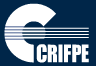 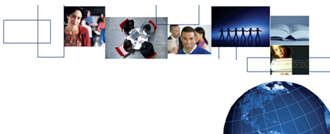 